General Introduction to the ATM/ANS UK Regulation (EU) No 2017/373 Compliance MatricesRegulation (EU) No 373/2017 as retained and amended in UK domestic law) under the European Union (Withdrawal) Act 2018 is applicable to all the service providers and functions shown in the diagram below which has been extracted from the regulation.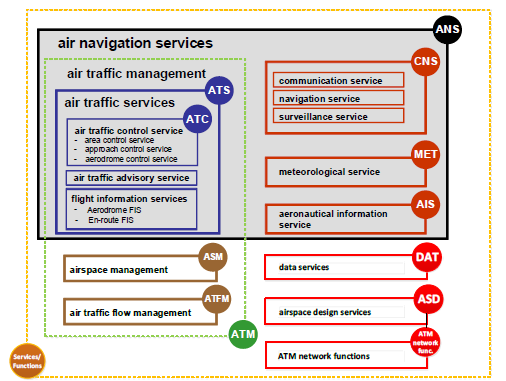 Note: ANNEX XII Part NM not included.The table below indicates which of the compliance matrices must be completed by which type of service providerService Providers must complete the relevant Compliance Matrices and sections as indicated below Introduction to Compliance Matrix ANNEX X TECHNICAL REQUIREMENTS FOR AIRSPACE MANAGEMENTUK Regulation (EU) No 2017/373 requires that all service providers of airspace management must comply with the technical requirements of annex X.The requirements of UK regulation (EU) No 2150/2005, laying down the common rules for the flexible use of airspace has not yet been transposed.This Compliance Matrix contains all the technical requirements detailed in UK regulation (EU) No 2150/2005.The compliance matrix should be used as a checklist to enable you to establish the level of compliance of your organisation with the new regulation and to identify areas where further action is required.A list of the supporting documents referred to in the compliance matrix should be entered into the table below.This Compliance Matrix is to be maintained and amended when changes are made to the supporting documents.How to complete this Compliance MatrixThe Matrix has one section:SECTION 1, To be completed by the Airspace Management Cell (NATS En Route)The Matrix is laid out in the format shown in the example below. The first column lists the regulation.The second column provides a very brief description of the requirements.The third column provides a link to the actual regulation so full details of the requirement can be viewed as shown below. After viewing the regulation clicking on the ‘return link’ will bring you back to where you were in the compliance matrix.The original UK regulation (EU) No 2150/2005 can be accessed via the CAA web site.  UK Regulations | Civil Aviation Authority (caa.co.uk)Under each requirement a space is provided to enable you to indicate in which of your organisation’s documents compliance can be demonstrated. Unless specifically asked for, statements of compliance are not required within the compliance matrix.Where your organisation is not yet compliant with a requirement enter ‘UNDER DEVELOPMENT’ followed by a target date for completion. This should be no more than 6 months. Items marked as under development will be in the scope of the next routine oversight audit.Complete all relevant sections and send the compliance matrix and supporting documentation to ansp.certification@caa.co.uk. Example of compliance matrixThe UK (EU) Regulations Service ProviderMatrix version numberDateAmendment recordAmendment recordAmendment recordIssueDate Purpose4April 2021 Amended by Statutory Instrument 2019 No 4595September 2022Amended to correct text errors, include ref to Annex VII Part DAT and references to EU regulations removedCompliance MatrixCompliance MatrixCompliance Matrix SectionATSMETMETMETAISDATCNSATFMATFMASMFPDCompliance MatrixCompliance MatrixCompliance Matrix SectionATSLocal onlyMETARSForecastAISDATCNSNATS (En Route)ATS UnitsASMFPDANNEX IIIANNEX IIISection 1XXXXXXXXXANNEX IIIANNEX IIISection 2XXXXXXXXXANNEX IIIANNEX IIISection 3XXXXXXXANNEX IIIANNEX IIISection 4XXXXXXXXXANNEX IIIANNEX IIISection 5XANNEX IIIANNEX IIISection 6*XXXXXXXXANNEX IVANNEX IVSections 1 to 4XANNEX VANNEX VSection 1XXXANNEX VANNEX VSection 2XXANNEX VANNEX VSection 3XANNEX VANNEX VSection 4XANNEX VANNEX VSection 5XANNEX VANNEX VSection 6ANNEX VANNEX VSection 7XANNEX VIANNEX VIXANNEX VIIANNEX VIIXANNEX VIIIANNEX VIIIXANNEX IXANNEX IXSection 1XANNEX IXANNEX IXSection 2XANNEX XANNEX XXANNEX XIANNEX XIXANNEX XIIIANNEX XIIIX*ANNEX III Section 6 may be applicable to some ATS providers. See notes in Section 6*The Applicability of ANNEX XIII is dependent upon the type of service provided, refer to Tables 1 and 2 of the ANNEX XIII Matrix*ANNEX III Section 6 may be applicable to some ATS providers. See notes in Section 6*The Applicability of ANNEX XIII is dependent upon the type of service provided, refer to Tables 1 and 2 of the ANNEX XIII Matrix*ANNEX III Section 6 may be applicable to some ATS providers. See notes in Section 6*The Applicability of ANNEX XIII is dependent upon the type of service provided, refer to Tables 1 and 2 of the ANNEX XIII Matrix*ANNEX III Section 6 may be applicable to some ATS providers. See notes in Section 6*The Applicability of ANNEX XIII is dependent upon the type of service provided, refer to Tables 1 and 2 of the ANNEX XIII Matrix*ANNEX III Section 6 may be applicable to some ATS providers. See notes in Section 6*The Applicability of ANNEX XIII is dependent upon the type of service provided, refer to Tables 1 and 2 of the ANNEX XIII Matrix*ANNEX III Section 6 may be applicable to some ATS providers. See notes in Section 6*The Applicability of ANNEX XIII is dependent upon the type of service provided, refer to Tables 1 and 2 of the ANNEX XIII Matrix*ANNEX III Section 6 may be applicable to some ATS providers. See notes in Section 6*The Applicability of ANNEX XIII is dependent upon the type of service provided, refer to Tables 1 and 2 of the ANNEX XIII Matrix*ANNEX III Section 6 may be applicable to some ATS providers. See notes in Section 6*The Applicability of ANNEX XIII is dependent upon the type of service provided, refer to Tables 1 and 2 of the ANNEX XIII Matrix*ANNEX III Section 6 may be applicable to some ATS providers. See notes in Section 6*The Applicability of ANNEX XIII is dependent upon the type of service provided, refer to Tables 1 and 2 of the ANNEX XIII Matrix*ANNEX III Section 6 may be applicable to some ATS providers. See notes in Section 6*The Applicability of ANNEX XIII is dependent upon the type of service provided, refer to Tables 1 and 2 of the ANNEX XIII Matrix*ANNEX III Section 6 may be applicable to some ATS providers. See notes in Section 6*The Applicability of ANNEX XIII is dependent upon the type of service provided, refer to Tables 1 and 2 of the ANNEX XIII Matrix*ANNEX III Section 6 may be applicable to some ATS providers. See notes in Section 6*The Applicability of ANNEX XIII is dependent upon the type of service provided, refer to Tables 1 and 2 of the ANNEX XIII Matrix*ANNEX III Section 6 may be applicable to some ATS providers. See notes in Section 6*The Applicability of ANNEX XIII is dependent upon the type of service provided, refer to Tables 1 and 2 of the ANNEX XIII MatrixThe Regulation and AMCRequirements for the Airspace Management Cell (NATS En-Route)LinkArticle 5.3Pre-tactical airspace management level 2Provide a document reference(s) that indicates that your organisation ensures that adequate supporting systems are put in place to enable the airspace management cell to manage airspace allocation and to communicate in good time the airspace availability to all affected users, airspace management cells, air traffic service providers and all relevant partners and organisations.373Enter reference(s) where compliance is indicatedArticle 5.3 Pre-tactical airspace management (level 2)General obligations of Member States3. Member States shall ensure that adequate supporting systems are put in place to enable the airspace management cell to manage airspace allocation and to communicate in good time the airspace availability to all affected users, airspace management cells, air traffic service providers and all relevant partners and organisations. Return ART 5.3Referenced DocumentsReferenced DocumentsReferenced DocumentsReferenced DocumentsIndexTitle of DocumentCurrent Issue No.Date of IssueReferenced DocumentsReferenced DocumentsReferenced DocumentsReferenced DocumentsIndexTitle of DocumentCurrent Issue No.Date of IssueThe Regulation and AMCRequirements for the Airspace Management Cell (NATS En-Route)LinkArticle 5.1Pre-tactical airspace management level 2 (Article 4.1 (a))Provide a document reference(s) that indicates that your organisation allocates airspace in accordance with the conditions and procedures defined in Article 4(1).Article 4.1 (a) ensure the overall application of the flexible use of airspace concept at a strategic, pre-tactical and tactical level. 373Enter reference(s) where compliance is indicatedArticle 5.1Pre-tactical airspace management level 2 (Article 4.1 (b))Provide a document reference(s) that indicates that your organisation allocates airspace in accordance with the conditions and procedures defined in Article 4(1).Article 4.1 (b) regularly review users’ requirements.373Enter reference(s) where compliance is indicatedArticle 5.1Pre-tactical airspace management level 2 (Article 4.1 (c))Provide a document reference(s) that indicates that your organisation allocates airspace in accordance with the conditions and procedures defined in Article 4(1).Article 4.1 (c) approve the activities which require airspace reservation or restriction.373Enter reference(s) where compliance is indicatedArticle 5.1Pre-tactical airspace management level 2 (Article 4.1 (d))Provide a document reference(s) that indicates that your organisation allocates airspace in accordance with the conditions and procedures defined in Article 4(1).Article 4.1 (d) define temporary airspace structures and procedures to offer multiple airspace reservation and route options.373Enter reference(s) where compliance is indicatedArticle 5.1Pre-tactical airspace management level 2 (Article 4.1 (e))Provide a document reference(s) that indicates that your organisation allocates airspace in accordance with the conditions and procedures defined in Article 4(1).Article 4.1 (e) establish criteria and procedures providing for the creation and the use of adjustable lateral and vertical limits of the airspace required for accommodating diverse variations of flight paths and short-term changes of flights.373Enter reference(s) where compliance is indicatedArticle 5.1Pre-tactical airspace management level 2 (Article 4.1 (f))Provide a document reference(s) that indicates that your organisation allocates airspace in accordance with the conditions and procedures defined in Article 4(1).Article 4.1 (f) assess the national airspace structures and route network with the aim of planning for flexible airspace structures and procedures.373Enter reference(s) where compliance is indicatedArticle 5.1Pre-tactical airspace management level 2 (Article 4.1 (g))Provide a document reference(s) that indicates that your organisation allocates airspace in accordance with the conditions and procedures defined in Article 4(1).Article 4.1 (g) define the specific conditions under which the responsibility for separation between civil and military flightsrests on the air traffic services units or controlling military units.373Enter reference(s) where compliance is indicatedArticle 5.1Pre-tactical airspace management level 2 (Article 4.1 (h))Provide a document reference(s) that indicates that your organisation allocates airspace in accordance with the conditions and procedures defined in Article 4(1).Article 4.1 (h) develop cross-border airspace use with neighbouring states which are Member States where needed by the traffic flows and users’ activities. 373Enter reference(s) where compliance is indicatedArticle 5.1Pre-tactical airspace management level 2 (Article 4.1 (i))Provide a document reference(s) that indicates that your organisation allocates airspace in accordance with the conditions and procedures defined in Article 4(1).Article 4.1 (i) coordinate their airspace management policy with those of neighbouring states which are Member States to jointly address use of airspace across national borders and/or the boundaries of flight information regions. 373Enter reference(s) where compliance is indicatedArticle 5.1Pre-tactical airspace management level 2 (Article 4.1 (j))Provide a document reference(s) that indicates that your organisation allocates airspace in accordance with the conditions and procedures defined in Article 4(1).Article 4.1(j) establish and make available airspace structures to users in close cooperation and coordination with neighbouring states which are Member States where the airspace structures concerned have a significant impact on the traffic across national borders and/or the boundaries of flight information regions, with a view to ensuring optimum use of airspace.373Enter reference(s) where compliance is indicatedArticle 5.1Pre-tactical airspace management level 2 (Article 4.1 (k))Provide a document reference(s) that indicates that your organisation allocates airspace in accordance with the conditions and procedures defined in Article 4(1).Article 4.1(k) establish with neighbouring states which are Member States one common set of standards for separation between civil and military flights for cross-border activities.373Enter reference(s) where compliance is indicatedArticle 5.1Pre-tactical airspace management level 2 (Article 4.1 (l))Provide a document reference(s) that indicates that your organisation allocates airspace in accordance with the conditions and procedures defined in Article 4(1).Article 4.1(l) set up consultation mechanisms between all relevant partners and organisations to ensure that users’ requirements are properly addressed.373Enter reference(s) where compliance is indicatedArticle 5.1Pre-tactical airspace management level 2 (Article 4.1 (m))Provide a document reference(s) that indicates that your organisation allocates airspace in accordance with the conditions and procedures defined in Article 4(1).Article 4.1 (m) assess and review airspace procedures and performance of flexible use of airspace operations.373Enter reference(s) where compliance is indicatedArticle 5.1Pre-tactical airspace management level 2 (Article 4.1 (n))Provide a document reference(s) that indicates that your organisation allocates airspace in accordance with the conditions and procedures defined in Article 4(1).Article 4.1 (n) establish mechanisms to archive data on the requests, allocation and actual use of airspace structures for further analysis and planning activities.373Enter reference(s) where compliance is indicatedArticle 5.3Pre-tactical airspace management level 2Provide a document reference(s) that indicates that your organisation ensures that adequate supporting systems are put in place to enable the airspace management cell to manage airspace allocation and to communicate in good time the airspace availability to all affected users, airspace management cells, air traffic service providers and all relevant partners and organisations.373Enter reference(s) where compliance is indicatedArticle 6.1Tactical airspace management (level 3)Provide a document reference(s) that indicates that your organisation ensures the establishment of civil-military coordination procedures and communication facilities between appropriate air traffic service units and controlling military units permitting mutual provision of airspace data to allow the real-time activation, deactivation or reallocation of the airspace allocated at pre-tactical level 373Enter reference(s) where compliance is indicatedArticle 6.2Tactical airspace management (level 3)Provide a document reference(s) that indicates that your organisation ensures that the relevant controlling military units and air traffic services units exchange any modification of the planned activation of airspace in a timely and effective manner and notify to all affected users the current status of the airspace. 373Enter reference(s) where compliance is indicatedArticle 6.3Tactical airspace management (level 3)Provide a document reference(s) that indicates that your organisation ensures the establishment of coordination procedures and the establishment of supporting systems between air traffic service units and controlling military units in order to ensure safety when managing interactions between civil and military flights.373373Enter reference(s) where compliance is indicatedArticle 6.4Tactical airspace management (level 3)Provide a document reference(s) that indicates that your organisation ensures that coordination procedures are established between civil and military air traffic service units so as to permit direct communication of relevant information to resolve specific traffic situations where civil and military controllers are providing services in the same airspace. This relevant information shall be made available, in particular where it is required for safety reasons, to civil and military controllers and controlling military units through a timely exchange of flight data, including the position and flight intention of the aircraft. 373373373Enter reference(s) where compliance is indicatedArticle 6.5Tactical airspace management (level 3)Where cross-border activities take place, provide a document reference(s) that indicates that your organisation ensures that a common set of procedures to manage specific traffic situations and to enhance real time airspace management is agreed between civil air traffic services units and military air traffic services units and/or controlling military units which are concerned by those activities. Where cross-border activities take place, provide a document reference(s) that indicates that your organisation ensures that a common set of procedures to manage specific traffic situations and to enhance real time airspace management is agreed between civil air traffic services units and military air traffic services units and/or controlling military units which are concerned by those activities. 373373Enter reference(s) where compliance is indicatedArticle 7Safety assessment (First Part)Provide a document reference(s) that indicates that your organisation ensures that, within the context of a safety management process, a safety assessment, including hazard identification, risk assessment and mitigation, is conducted, before they introduce any changes to the operations of the flexible use of airspace are introduced.Provide a document reference(s) that indicates that your organisation ensures that, within the context of a safety management process, a safety assessment, including hazard identification, risk assessment and mitigation, is conducted, before they introduce any changes to the operations of the flexible use of airspace are introduced.373373Enter reference(s) where compliance is indicatedArticle 7Safety assessment (Second Part)As required by the final paragraph of Article 4.Provide a document reference(s) that indicates that the safety assessment document and takes into account the conditions referred to in Article 4.1 (g).As required by the final paragraph of Article 4.Provide a document reference(s) that indicates that the safety assessment document and takes into account the conditions referred to in Article 4.1 (g).373373Enter reference(s) where compliance is indicatedArticle 5.1 Pre-tactical airspace management level 2 (Article 4.1)Article 5Pre-tactical airspace management (level 2)1. The Secretary of State shall appoint or establish an airspace management cell to allocate airspace in accordance with the conditions and procedures defined in Article 4(1) Article 4Strategic airspace management (level 1)1. The Secretary of State shall perform the following tasks:(a) ensure the overall application of the flexible use of airspace concept at a strategic, pre-tactical and tactical level.(b) regularly review users’ requirements.(c) approve the activities which require airspace reservation or restriction.(d) define temporary airspace structures and procedures to offer multiple airspace reservation and route options.(e) establish criteria and procedures providing for the creation and the use of adjustable lateral and vertical limits of the airspace required for accommodating diverse variations of flight paths and short-term changes of flights.(f) assess the national airspace structures and route network with the aim of planning for flexible airspace structures and procedures.(g) define the specific conditions under which the responsibility for separation between civil and military flights rests on the air traffic services units or controlling military units.(h) develop cross-border airspace use with neighbouring states which are Member States where needed by the traffic flows and users’ activities.(i) coordinate their airspace management policy with those of neighbouring states which are Member States to jointly address use of airspace across national borders and/or the boundaries of flight information regions.(j) establish and make available airspace structures to users in close cooperation and coordination with neighbouring states which are Member States where the airspace structures concerned have a significant impact on the traffic across national borders and/or the boundaries of flight information regions, with a view to ensuring optimum use of airspace for all users.(k) establish with neighbouring states which are Member States one common set of standards for separation between civil and military flights for cross-border activities.(l) set up consultation mechanisms between all relevant partners and organisations to ensure that users’ requirements are properly addressed; (m) assess and review airspace procedures and performance of flexible use of airspace operations;(n) establish mechanisms to archive data on the requests, allocation and actual use of airspace structures for further analysis and planning activities.Amended by Statutory Instrument 2019 No 459Return ART 5.1 (ART 4.1(a))Article 5.1 Pre-tactical airspace management level 2 (Article 4.1)Article 5Pre-tactical airspace management (level 2)1. The Secretary of State shall appoint or establish an airspace management cell to allocate airspace in accordance with the conditions and procedures defined in Article 4(1) Article 4Strategic airspace management (level 1)1. The Secretary of State shall perform the following tasks:(a) ensure the overall application of the flexible use of airspace concept at a strategic, pre-tactical and tactical level.(b) regularly review users’ requirements.(c) approve the activities which require airspace reservation or restriction.(d) define temporary airspace structures and procedures to offer multiple airspace reservation and route options.(e) establish criteria and procedures providing for the creation and the use of adjustable lateral and vertical limits of the airspace required for accommodating diverse variations of flight paths and short-term changes of flights.(f) assess the national airspace structures and route network with the aim of planning for flexible airspace structures and procedures.(g) define the specific conditions under which the responsibility for separation between civil and military flights rests on the air traffic services units or controlling military units.(h) develop cross-border airspace use with neighbouring states which are Member States where needed by the traffic flows and users’ activities.(i) coordinate their airspace management policy with those of neighbouring states which are Member States to jointly address use of airspace across national borders and/or the boundaries of flight information regions.(j) establish and make available airspace structures to users in close cooperation and coordination with neighbouring states which are Member States where the airspace structures concerned have a significant impact on the traffic across national borders and/or the boundaries of flight information regions, with a view to ensuring optimum use of airspace for all users.(k) establish with neighbouring states which are Member States one common set of standards for separation between civil and military flights for cross-border activities.(l) set up consultation mechanisms between all relevant partners and organisations to ensure that users’ requirements are properly addressed; (m) assess and review airspace procedures and performance of flexible use of airspace operations;(n) establish mechanisms to archive data on the requests, allocation and actual use of airspace structures for further analysis and planning activities.Amended by Statutory Instrument 2019 No 459Return ART 5.1 (ART 4.1(b))Article 5.1 Pre-tactical airspace management level 2 (Article 4.1)Article 5Pre-tactical airspace management (level 2)1. The Secretary of State shall appoint or establish an airspace management cell to allocate airspace in accordance with the conditions and procedures defined in Article 4(1) Article 4Strategic airspace management (level 1)1. The Secretary of State shall perform the following tasks:(a) ensure the overall application of the flexible use of airspace concept at a strategic, pre-tactical and tactical level.(b) regularly review users’ requirements.(c) approve the activities which require airspace reservation or restriction.(d) define temporary airspace structures and procedures to offer multiple airspace reservation and route options.(e) establish criteria and procedures providing for the creation and the use of adjustable lateral and vertical limits of the airspace required for accommodating diverse variations of flight paths and short-term changes of flights.(f) assess the national airspace structures and route network with the aim of planning for flexible airspace structures and procedures.(g) define the specific conditions under which the responsibility for separation between civil and military flights rests on the air traffic services units or controlling military units.(h) develop cross-border airspace use with neighbouring states which are Member States where needed by the traffic flows and users’ activities.(i) coordinate their airspace management policy with those of neighbouring states which are Member States to jointly address use of airspace across national borders and/or the boundaries of flight information regions.(j) establish and make available airspace structures to users in close cooperation and coordination with neighbouring states which are Member States where the airspace structures concerned have a significant impact on the traffic across national borders and/or the boundaries of flight information regions, with a view to ensuring optimum use of airspace for all users.(k) establish with neighbouring states which are Member States one common set of standards for separation between civil and military flights for cross-border activities.(l) set up consultation mechanisms between all relevant partners and organisations to ensure that users’ requirements are properly addressed; (m) assess and review airspace procedures and performance of flexible use of airspace operations;(n) establish mechanisms to archive data on the requests, allocation and actual use of airspace structures for further analysis and planning activities.Amended by Statutory Instrument 2019 No 459Return ART 5.1 (ART 4.1(c))Article 5.1 Pre-tactical airspace management level 2 (Article 4.1)Article 5Pre-tactical airspace management (level 2)1. The Secretary of State shall appoint or establish an airspace management cell to allocate airspace in accordance with the conditions and procedures defined in Article 4(1) Article 4Strategic airspace management (level 1)1. The Secretary of State shall perform the following tasks:(a) ensure the overall application of the flexible use of airspace concept at a strategic, pre-tactical and tactical level.(b) regularly review users’ requirements.(c) approve the activities which require airspace reservation or restriction.(d) define temporary airspace structures and procedures to offer multiple airspace reservation and route options.(e) establish criteria and procedures providing for the creation and the use of adjustable lateral and vertical limits of the airspace required for accommodating diverse variations of flight paths and short-term changes of flights.(f) assess the national airspace structures and route network with the aim of planning for flexible airspace structures and procedures.(g) define the specific conditions under which the responsibility for separation between civil and military flights rests on the air traffic services units or controlling military units.(h) develop cross-border airspace use with neighbouring states which are Member States where needed by the traffic flows and users’ activities.(i) coordinate their airspace management policy with those of neighbouring states which are Member States to jointly address use of airspace across national borders and/or the boundaries of flight information regions.(j) establish and make available airspace structures to users in close cooperation and coordination with neighbouring states which are Member States where the airspace structures concerned have a significant impact on the traffic across national borders and/or the boundaries of flight information regions, with a view to ensuring optimum use of airspace for all users.(k) establish with neighbouring states which are Member States one common set of standards for separation between civil and military flights for cross-border activities.(l) set up consultation mechanisms between all relevant partners and organisations to ensure that users’ requirements are properly addressed; (m) assess and review airspace procedures and performance of flexible use of airspace operations;(n) establish mechanisms to archive data on the requests, allocation and actual use of airspace structures for further analysis and planning activities.Amended by Statutory Instrument 2019 No 459Return ART 5.1 (ART 4.1(d))Article 5.1 Pre-tactical airspace management level 2 (Article 4.1)Article 5Pre-tactical airspace management (level 2)1. The Secretary of State shall appoint or establish an airspace management cell to allocate airspace in accordance with the conditions and procedures defined in Article 4(1) Article 4Strategic airspace management (level 1)1. The Secretary of State shall perform the following tasks:(a) ensure the overall application of the flexible use of airspace concept at a strategic, pre-tactical and tactical level.(b) regularly review users’ requirements.(c) approve the activities which require airspace reservation or restriction.(d) define temporary airspace structures and procedures to offer multiple airspace reservation and route options.(e) establish criteria and procedures providing for the creation and the use of adjustable lateral and vertical limits of the airspace required for accommodating diverse variations of flight paths and short-term changes of flights.(f) assess the national airspace structures and route network with the aim of planning for flexible airspace structures and procedures.(g) define the specific conditions under which the responsibility for separation between civil and military flights rests on the air traffic services units or controlling military units.(h) develop cross-border airspace use with neighbouring states which are Member States where needed by the traffic flows and users’ activities.(i) coordinate their airspace management policy with those of neighbouring states which are Member States to jointly address use of airspace across national borders and/or the boundaries of flight information regions.(j) establish and make available airspace structures to users in close cooperation and coordination with neighbouring states which are Member States where the airspace structures concerned have a significant impact on the traffic across national borders and/or the boundaries of flight information regions, with a view to ensuring optimum use of airspace for all users.(k) establish with neighbouring states which are Member States one common set of standards for separation between civil and military flights for cross-border activities.(l) set up consultation mechanisms between all relevant partners and organisations to ensure that users’ requirements are properly addressed; (m) assess and review airspace procedures and performance of flexible use of airspace operations;(n) establish mechanisms to archive data on the requests, allocation and actual use of airspace structures for further analysis and planning activities.Amended by Statutory Instrument 2019 No 459Return ART 5.1 (ART 4.1(e))Article 5.1 Pre-tactical airspace management level 2 (Article 4.1)Article 5Pre-tactical airspace management (level 2)1. The Secretary of State shall appoint or establish an airspace management cell to allocate airspace in accordance with the conditions and procedures defined in Article 4(1) Article 4Strategic airspace management (level 1)1. The Secretary of State shall perform the following tasks:(a) ensure the overall application of the flexible use of airspace concept at a strategic, pre-tactical and tactical level.(b) regularly review users’ requirements.(c) approve the activities which require airspace reservation or restriction.(d) define temporary airspace structures and procedures to offer multiple airspace reservation and route options.(e) establish criteria and procedures providing for the creation and the use of adjustable lateral and vertical limits of the airspace required for accommodating diverse variations of flight paths and short-term changes of flights.(f) assess the national airspace structures and route network with the aim of planning for flexible airspace structures and procedures.(g) define the specific conditions under which the responsibility for separation between civil and military flights rests on the air traffic services units or controlling military units.(h) develop cross-border airspace use with neighbouring states which are Member States where needed by the traffic flows and users’ activities.(i) coordinate their airspace management policy with those of neighbouring states which are Member States to jointly address use of airspace across national borders and/or the boundaries of flight information regions.(j) establish and make available airspace structures to users in close cooperation and coordination with neighbouring states which are Member States where the airspace structures concerned have a significant impact on the traffic across national borders and/or the boundaries of flight information regions, with a view to ensuring optimum use of airspace for all users.(k) establish with neighbouring states which are Member States one common set of standards for separation between civil and military flights for cross-border activities.(l) set up consultation mechanisms between all relevant partners and organisations to ensure that users’ requirements are properly addressed; (m) assess and review airspace procedures and performance of flexible use of airspace operations;(n) establish mechanisms to archive data on the requests, allocation and actual use of airspace structures for further analysis and planning activities.Amended by Statutory Instrument 2019 No 459Return ART 5.1 (ART 4.1(f))Article 5.1 Pre-tactical airspace management level 2 (Article 4.1)Article 5Pre-tactical airspace management (level 2)1. The Secretary of State shall appoint or establish an airspace management cell to allocate airspace in accordance with the conditions and procedures defined in Article 4(1) Article 4Strategic airspace management (level 1)1. The Secretary of State shall perform the following tasks:(a) ensure the overall application of the flexible use of airspace concept at a strategic, pre-tactical and tactical level.(b) regularly review users’ requirements.(c) approve the activities which require airspace reservation or restriction.(d) define temporary airspace structures and procedures to offer multiple airspace reservation and route options.(e) establish criteria and procedures providing for the creation and the use of adjustable lateral and vertical limits of the airspace required for accommodating diverse variations of flight paths and short-term changes of flights.(f) assess the national airspace structures and route network with the aim of planning for flexible airspace structures and procedures.(g) define the specific conditions under which the responsibility for separation between civil and military flights rests on the air traffic services units or controlling military units.(h) develop cross-border airspace use with neighbouring states which are Member States where needed by the traffic flows and users’ activities.(i) coordinate their airspace management policy with those of neighbouring states which are Member States to jointly address use of airspace across national borders and/or the boundaries of flight information regions.(j) establish and make available airspace structures to users in close cooperation and coordination with neighbouring states which are Member States where the airspace structures concerned have a significant impact on the traffic across national borders and/or the boundaries of flight information regions, with a view to ensuring optimum use of airspace for all users.(k) establish with neighbouring states which are Member States one common set of standards for separation between civil and military flights for cross-border activities.(l) set up consultation mechanisms between all relevant partners and organisations to ensure that users’ requirements are properly addressed; (m) assess and review airspace procedures and performance of flexible use of airspace operations;(n) establish mechanisms to archive data on the requests, allocation and actual use of airspace structures for further analysis and planning activities.Amended by Statutory Instrument 2019 No 459Return ART 5.1 (ART 4.1(g))Article 5.1 Pre-tactical airspace management level 2 (Article 4.1)Article 5Pre-tactical airspace management (level 2)1. The Secretary of State shall appoint or establish an airspace management cell to allocate airspace in accordance with the conditions and procedures defined in Article 4(1) Article 4Strategic airspace management (level 1)1. The Secretary of State shall perform the following tasks:(a) ensure the overall application of the flexible use of airspace concept at a strategic, pre-tactical and tactical level.(b) regularly review users’ requirements.(c) approve the activities which require airspace reservation or restriction.(d) define temporary airspace structures and procedures to offer multiple airspace reservation and route options.(e) establish criteria and procedures providing for the creation and the use of adjustable lateral and vertical limits of the airspace required for accommodating diverse variations of flight paths and short-term changes of flights.(f) assess the national airspace structures and route network with the aim of planning for flexible airspace structures and procedures.(g) define the specific conditions under which the responsibility for separation between civil and military flights rests on the air traffic services units or controlling military units.(h) develop cross-border airspace use with neighbouring states which are Member States where needed by the traffic flows and users’ activities.(i) coordinate their airspace management policy with those of neighbouring states which are Member States to jointly address use of airspace across national borders and/or the boundaries of flight information regions.(j) establish and make available airspace structures to users in close cooperation and coordination with neighbouring states which are Member States where the airspace structures concerned have a significant impact on the traffic across national borders and/or the boundaries of flight information regions, with a view to ensuring optimum use of airspace for all users.(k) establish with neighbouring states which are Member States one common set of standards for separation between civil and military flights for cross-border activities.(l) set up consultation mechanisms between all relevant partners and organisations to ensure that users’ requirements are properly addressed; (m) assess and review airspace procedures and performance of flexible use of airspace operations;(n) establish mechanisms to archive data on the requests, allocation and actual use of airspace structures for further analysis and planning activities.Amended by Statutory Instrument 2019 No 459Return ART 5.1 (ART 4.1(h))Article 5.1 Pre-tactical airspace management level 2 (Article 4.1)Article 5Pre-tactical airspace management (level 2)1. The Secretary of State shall appoint or establish an airspace management cell to allocate airspace in accordance with the conditions and procedures defined in Article 4(1) Article 4Strategic airspace management (level 1)1. The Secretary of State shall perform the following tasks:(a) ensure the overall application of the flexible use of airspace concept at a strategic, pre-tactical and tactical level.(b) regularly review users’ requirements.(c) approve the activities which require airspace reservation or restriction.(d) define temporary airspace structures and procedures to offer multiple airspace reservation and route options.(e) establish criteria and procedures providing for the creation and the use of adjustable lateral and vertical limits of the airspace required for accommodating diverse variations of flight paths and short-term changes of flights.(f) assess the national airspace structures and route network with the aim of planning for flexible airspace structures and procedures.(g) define the specific conditions under which the responsibility for separation between civil and military flights rests on the air traffic services units or controlling military units.(h) develop cross-border airspace use with neighbouring states which are Member States where needed by the traffic flows and users’ activities.(i) coordinate their airspace management policy with those of neighbouring states which are Member States to jointly address use of airspace across national borders and/or the boundaries of flight information regions.(j) establish and make available airspace structures to users in close cooperation and coordination with neighbouring states which are Member States where the airspace structures concerned have a significant impact on the traffic across national borders and/or the boundaries of flight information regions, with a view to ensuring optimum use of airspace for all users.(k) establish with neighbouring states which are Member States one common set of standards for separation between civil and military flights for cross-border activities.(l) set up consultation mechanisms between all relevant partners and organisations to ensure that users’ requirements are properly addressed; (m) assess and review airspace procedures and performance of flexible use of airspace operations;(n) establish mechanisms to archive data on the requests, allocation and actual use of airspace structures for further analysis and planning activities.Amended by Statutory Instrument 2019 No 459Return ART 5.1 (ART 4.1(i))Article 5.1 Pre-tactical airspace management level 2 (Article 4.1)Article 5Pre-tactical airspace management (level 2)1. The Secretary of State shall appoint or establish an airspace management cell to allocate airspace in accordance with the conditions and procedures defined in Article 4(1) Article 4Strategic airspace management (level 1)1. The Secretary of State shall perform the following tasks:(a) ensure the overall application of the flexible use of airspace concept at a strategic, pre-tactical and tactical level.(b) regularly review users’ requirements.(c) approve the activities which require airspace reservation or restriction.(d) define temporary airspace structures and procedures to offer multiple airspace reservation and route options.(e) establish criteria and procedures providing for the creation and the use of adjustable lateral and vertical limits of the airspace required for accommodating diverse variations of flight paths and short-term changes of flights.(f) assess the national airspace structures and route network with the aim of planning for flexible airspace structures and procedures.(g) define the specific conditions under which the responsibility for separation between civil and military flights rests on the air traffic services units or controlling military units.(h) develop cross-border airspace use with neighbouring states which are Member States where needed by the traffic flows and users’ activities.(i) coordinate their airspace management policy with those of neighbouring states which are Member States to jointly address use of airspace across national borders and/or the boundaries of flight information regions.(j) establish and make available airspace structures to users in close cooperation and coordination with neighbouring states which are Member States where the airspace structures concerned have a significant impact on the traffic across national borders and/or the boundaries of flight information regions, with a view to ensuring optimum use of airspace for all users.(k) establish with neighbouring states which are Member States one common set of standards for separation between civil and military flights for cross-border activities.(l) set up consultation mechanisms between all relevant partners and organisations to ensure that users’ requirements are properly addressed; (m) assess and review airspace procedures and performance of flexible use of airspace operations;(n) establish mechanisms to archive data on the requests, allocation and actual use of airspace structures for further analysis and planning activities.Amended by Statutory Instrument 2019 No 459Return ART 5.1 (ART 4.1(j))Article 5.1 Pre-tactical airspace management level 2 (Article 4.1)Article 5Pre-tactical airspace management (level 2)1. The Secretary of State shall appoint or establish an airspace management cell to allocate airspace in accordance with the conditions and procedures defined in Article 4(1) Article 4Strategic airspace management (level 1)1. The Secretary of State shall perform the following tasks:(a) ensure the overall application of the flexible use of airspace concept at a strategic, pre-tactical and tactical level.(b) regularly review users’ requirements.(c) approve the activities which require airspace reservation or restriction.(d) define temporary airspace structures and procedures to offer multiple airspace reservation and route options.(e) establish criteria and procedures providing for the creation and the use of adjustable lateral and vertical limits of the airspace required for accommodating diverse variations of flight paths and short-term changes of flights.(f) assess the national airspace structures and route network with the aim of planning for flexible airspace structures and procedures.(g) define the specific conditions under which the responsibility for separation between civil and military flights rests on the air traffic services units or controlling military units.(h) develop cross-border airspace use with neighbouring states which are Member States where needed by the traffic flows and users’ activities.(i) coordinate their airspace management policy with those of neighbouring states which are Member States to jointly address use of airspace across national borders and/or the boundaries of flight information regions.(j) establish and make available airspace structures to users in close cooperation and coordination with neighbouring states which are Member States where the airspace structures concerned have a significant impact on the traffic across national borders and/or the boundaries of flight information regions, with a view to ensuring optimum use of airspace for all users.(k) establish with neighbouring states which are Member States one common set of standards for separation between civil and military flights for cross-border activities.(l) set up consultation mechanisms between all relevant partners and organisations to ensure that users’ requirements are properly addressed; (m) assess and review airspace procedures and performance of flexible use of airspace operations;(n) establish mechanisms to archive data on the requests, allocation and actual use of airspace structures for further analysis and planning activities.Amended by Statutory Instrument 2019 No 459Return ART 5.1 (ART 4.1(k))Article 5.1 Pre-tactical airspace management level 2 (Article 4.1)Article 5Pre-tactical airspace management (level 2)1. The Secretary of State shall appoint or establish an airspace management cell to allocate airspace in accordance with the conditions and procedures defined in Article 4(1) Article 4Strategic airspace management (level 1)1. The Secretary of State shall perform the following tasks:(a) ensure the overall application of the flexible use of airspace concept at a strategic, pre-tactical and tactical level.(b) regularly review users’ requirements.(c) approve the activities which require airspace reservation or restriction.(d) define temporary airspace structures and procedures to offer multiple airspace reservation and route options.(e) establish criteria and procedures providing for the creation and the use of adjustable lateral and vertical limits of the airspace required for accommodating diverse variations of flight paths and short-term changes of flights.(f) assess the national airspace structures and route network with the aim of planning for flexible airspace structures and procedures.(g) define the specific conditions under which the responsibility for separation between civil and military flights rests on the air traffic services units or controlling military units.(h) develop cross-border airspace use with neighbouring states which are Member States where needed by the traffic flows and users’ activities.(i) coordinate their airspace management policy with those of neighbouring states which are Member States to jointly address use of airspace across national borders and/or the boundaries of flight information regions.(j) establish and make available airspace structures to users in close cooperation and coordination with neighbouring states which are Member States where the airspace structures concerned have a significant impact on the traffic across national borders and/or the boundaries of flight information regions, with a view to ensuring optimum use of airspace for all users.(k) establish with neighbouring states which are Member States one common set of standards for separation between civil and military flights for cross-border activities.(l) set up consultation mechanisms between all relevant partners and organisations to ensure that users’ requirements are properly addressed; (m) assess and review airspace procedures and performance of flexible use of airspace operations;(n) establish mechanisms to archive data on the requests, allocation and actual use of airspace structures for further analysis and planning activities.Amended by Statutory Instrument 2019 No 459Return ART 5.1 (ART 4.1(l))Article 5.1 Pre-tactical airspace management level 2 (Article 4.1)Article 5Pre-tactical airspace management (level 2)1. The Secretary of State shall appoint or establish an airspace management cell to allocate airspace in accordance with the conditions and procedures defined in Article 4(1) Article 4Strategic airspace management (level 1)1. The Secretary of State shall perform the following tasks:(a) ensure the overall application of the flexible use of airspace concept at a strategic, pre-tactical and tactical level.(b) regularly review users’ requirements.(c) approve the activities which require airspace reservation or restriction.(d) define temporary airspace structures and procedures to offer multiple airspace reservation and route options.(e) establish criteria and procedures providing for the creation and the use of adjustable lateral and vertical limits of the airspace required for accommodating diverse variations of flight paths and short-term changes of flights.(f) assess the national airspace structures and route network with the aim of planning for flexible airspace structures and procedures.(g) define the specific conditions under which the responsibility for separation between civil and military flights rests on the air traffic services units or controlling military units.(h) develop cross-border airspace use with neighbouring states which are Member States where needed by the traffic flows and users’ activities.(i) coordinate their airspace management policy with those of neighbouring states which are Member States to jointly address use of airspace across national borders and/or the boundaries of flight information regions.(j) establish and make available airspace structures to users in close cooperation and coordination with neighbouring states which are Member States where the airspace structures concerned have a significant impact on the traffic across national borders and/or the boundaries of flight information regions, with a view to ensuring optimum use of airspace for all users.(k) establish with neighbouring states which are Member States one common set of standards for separation between civil and military flights for cross-border activities.(l) set up consultation mechanisms between all relevant partners and organisations to ensure that users’ requirements are properly addressed; (m) assess and review airspace procedures and performance of flexible use of airspace operations;(n) establish mechanisms to archive data on the requests, allocation and actual use of airspace structures for further analysis and planning activities.Amended by Statutory Instrument 2019 No 459Return ART 5.1 (ART 4.1(m))Article 5.1 Pre-tactical airspace management level 2 (Article 4.1)Article 5Pre-tactical airspace management (level 2)1. The Secretary of State shall appoint or establish an airspace management cell to allocate airspace in accordance with the conditions and procedures defined in Article 4(1) Article 4Strategic airspace management (level 1)1. The Secretary of State shall perform the following tasks:(a) ensure the overall application of the flexible use of airspace concept at a strategic, pre-tactical and tactical level.(b) regularly review users’ requirements.(c) approve the activities which require airspace reservation or restriction.(d) define temporary airspace structures and procedures to offer multiple airspace reservation and route options.(e) establish criteria and procedures providing for the creation and the use of adjustable lateral and vertical limits of the airspace required for accommodating diverse variations of flight paths and short-term changes of flights.(f) assess the national airspace structures and route network with the aim of planning for flexible airspace structures and procedures.(g) define the specific conditions under which the responsibility for separation between civil and military flights rests on the air traffic services units or controlling military units.(h) develop cross-border airspace use with neighbouring states which are Member States where needed by the traffic flows and users’ activities.(i) coordinate their airspace management policy with those of neighbouring states which are Member States to jointly address use of airspace across national borders and/or the boundaries of flight information regions.(j) establish and make available airspace structures to users in close cooperation and coordination with neighbouring states which are Member States where the airspace structures concerned have a significant impact on the traffic across national borders and/or the boundaries of flight information regions, with a view to ensuring optimum use of airspace for all users.(k) establish with neighbouring states which are Member States one common set of standards for separation between civil and military flights for cross-border activities.(l) set up consultation mechanisms between all relevant partners and organisations to ensure that users’ requirements are properly addressed; (m) assess and review airspace procedures and performance of flexible use of airspace operations;(n) establish mechanisms to archive data on the requests, allocation and actual use of airspace structures for further analysis and planning activities.Amended by Statutory Instrument 2019 No 459Return ART 5.1 (ART 4.1(n))Article 5.3 Pre-tactical airspace management (level 2)General obligations of Member States3. The Secretary of State shall ensure that adequate supporting systems are put in place to enable the airspace management cell to manage airspace allocation and to communicate in good time the airspace availability to all affected users, airspace management cells, air traffic service providers and all relevant partners and organisations. Amended by Statutory Instrument 2019 No 459Return ART 5.3Article 6.1 Tactical airspace management (level 3)1. The Secretary of State shall ensure the establishment of civil-military coordination procedures and communication facilities between appropriate air traffic service units and controlling military units permitting mutual provision of airspace data to allow the real-time activation, deactivation or reallocation of the airspace allocated at pre-tactical level. Amended by Statutory Instrument 2019 No 459Return ART 6.1Article 6.2 Tactical airspace management (level 3)2. The Secretary of State shall ensure that the relevant controlling military units and air traffic services units exchange any modification of the planned activation of airspace in a timely and effective manner and notify to all affected users the current status of the airspace.Amended by Statutory Instrument 2019 No 459Return ART 6.2Article 6.3 Tactical airspace management (level 3)3. The Secretary of State shall ensure the establishment of coordination procedures and the establishment of supporting systems between air traffic service units and controlling military units in order to ensure safety when managing interactions between civil and military flights.Amended by Statutory Instrument 2019 No 459Return ART 6.3Article 6.4 Tactical airspace management (level 3)4. The Secretary of State shall ensure that coordination procedures are established between civil and military air traffic service units so as to permit direct communication of relevant information to resolve specific traffic situations where civil and military controllers are providing services in the same airspace. This relevant information shall be made available, in particular where it is required for safety reasons, to civil and military controllers and controlling military units through a timely exchange of flight data, including the position and flight intention of the aircraft.Amended by Statutory Instrument 2019 No 459Return ART 6.4Article 6.5 Tactical airspace management (level 3)5. Where cross-border activities take place, The Secretary of State shall ensure that a common set of procedures to manage specific traffic situations and to enhance real time airspace management is agreed between civil air traffic services units and military air traffic services units and/or controlling military units which are concerned by those activities. When an ATFM measure has to be applied, ATS units shall coordinate through the local ATFM unit with the central unit for ATFM in order to ensure that the choice of measure is made with respect to the optimisation of the overall performance effects on the EATMN.Amended by Statutory Instrument 2019 No 459Return ART 6.5Article 7 Safety assessment (First Part)The Secretary of State shall, in order to maintain or enhance existing safety levels, ensure that, within the context of a safety management process, a safety assessment, including hazard identification, risk assessment and mitigation, is conducted,before any changes to the operations of the flexible use of airspace are introduced.Amended by Statutory Instrument 2019 No 459Return ART 7 (First Part)Article 7 Safety assessment (Second Part)Extract Article 4.1The conditions referred to in point (g) shall be documented and taken into account in the safety assessment referred to in Article 7.Return ART 7 (Second Part)